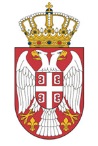 REPUBLIKA SRBIJANARODNA SKUPŠTINAOdbor za obrazovanje, nauku, tehnološki razvoj i informatičko društvo14 Broj: 06-2/66-1615. februar 2016. godineB e o g r a d	Na osnovu člana 70. Poslovnika Narodne skupštineS A Z I V A M33. SEDNICU ODBORA ZA OBRAZOVANjE, NAUKU, TEHNOLOŠKI RAZVOJ I INFORMATIČKO DRUŠTVONARODNE SKUPŠTINEZA SREDU, 17. FEBRUAR 2016. GODINE, SA POČETKOM  U 11,00 ČASOVAZa ovu sednicu predlažem sledećiD n e v n i    r e d-usvajanje zapisnika 32. sednice-1. Razmatranje Predloga zakona o potvrđivanju Izmena i dopuna Konvencije o fizičkoj zaštiti nuklearnog materijala, koji je podnela Vlada (broj 011-2825/15 od 2. novembra 2015. godine);  2. Razno.             Sednica će se održati u Domu Narodne skupštine, Trg Nikole Pašića 13, u sali I.	                                                                PREDSEDNICA                                                                                   mr Aleksandra Jerkov 